PROGRAM PRIPREME LOKALNIH RAZVOJNIH PROJEKATA PRIHVATLJIVIH ZA FINANCIRANJE IZ ESI FONDOVAPRIJAVNI OBRAZAC1.  OSNOVNE INFORMACIJE O PROJEKTU  Naziv projekta (kao što je naveden na prvoj stranici prijave):______________________________________________________________________ Podnositelj zahtjeva______________________________________________________________________1.3. Područje provedbe:- Županija: ______________________________________________________- Grad/Općina: ___________________________________________________ Status područja provedbe projekta obzirom na indeks razvijenosti: _________(U skladu s Odlukom o razvrstavanju jedinica lokalne i područne (regionalne) samouprave prema stupnju razvijenosti, Narodne novine 158/13) Procjenjena vrijednost investicije na projektu: ______________________________SAŽETAK PROJEKTA   	     (Popuniti prema navedenim podtočkama, najviše do 7 redova za svaku podtočku)	2.1. Važnosti projekta s obzirom na ciljeve Poziva:(npr: podizanje razine komunalnih usluga i standarda; povećanje pružanja pomoći djeci, mladima, ženama i obiteljima; povećanje zaštite okoliša; jačanje kvantitete i kvalitete socijalnih usluga u lokalnim zajednicama; zaustavljanje procesa depopulacije i poticanje procesa demografskog oživljavanja slabije razvijenih područja i sl.)	_____________________________________________________________________________	2.2. Opis glavnih aktivnosti na projektu za ostvarivanje ciljeva i potreba koje bi se ostvarile        provedbom projekta:_____________________________________________________________________________         2.3.  Očekivani rezultati i predviđeni učinak projekta kroz mjerljive pokazatelje:        a) izgrađena ili obnovljena infrastruktura                   (npr. m’ ceste, javne rasvjete, vodovoda, kanalizacije ili m2 javnih površina, m2 objekata  javne                    namjene i sl.)        b) ciljane skupine        c) utjecaj na ciljane skupine koje imaju izravnu korist od projekta        d) izražen postotak stanovništva (lokalne zajednice) koji će imati izravnu korist od projekta        e) broj otvorenih novih radnih mjesta (ako je primjenjivo)        f) inovativnost projekta  Povezanost i usklađenost s programskim/strateškim dokumentima na područnoj   (regionalnoj) razini:  										     DA / NEŽupanija ______________________________________________________Strateški cilj ___________________________________________________Mjera ________________________________________________________2.5.  Partnerstvo na projektu ili jačanje međuopćinske suradnje:- Postoje li partneri na projektu                    DA / NE- Naziv partnera i adresa _________________________________________________- Uloga partnera u projektu (doprinos projektu) ________________________________- Način ostvarenja partnerstva ili suradnje ___________________________________3.	SUFINANCIRANJE	(Obvezno popuniti – podatci moraju odgovarati podatcima iz Dodatka C – Proračun projekta):4.	FINANCIJSKA I OPERATIVNA SPOSOBNOST		(Popuniti prema navedenim podtočkama, najviše do 5 redova za svaku podtočku)4.1. Iskustvo podnositelja zahtjeva u pripremi i/ili provedbi EU projekata broj i naziv EU projekata koje je podnositelj proveo u posljednje tri godine: 4.2. Financijska sposobnost	- dostatnost prihoda i stabilnost izvora financiranja             - ukupni proračun podnositelja zahtjeva u posljednje tri godine            - udio vlastitih sredstava podnositelja zahtjeva u sufinanciranju provedenih projekata	      5.	ODRŽIVOST PROJEKTA		(Popuniti prema navedenim podtočkama, najviše do 5 redova za svaku podtočku)5.1. Financijska i institucionalna održivost       - Hoće li se i na koji način financirati aktivnosti nakon završetka projekta i tko će osigurati        sredstva za daljnje funkcioniranje?       - Hoće li objekt po završetku planiranih aktivnosti biti u funkciji? 6.	inFormacije o podnositelju6.1. identitet 6.2. INFORMACIJA O VODITELJU PROJEKTA 7.	 IZJAVA PODNOSITELJA ZAHTJEVA O VLASTITOM UDJELU SUFINANCIRANJAJa, _______________________________________________________, kao odgovorna osoba podnositelja zahtjeva _____________________________________ , na položaju  __________   ______________________________ , pod kaznenom i materijalnom odgovornošću  dajem I Z J A V U da će se potrebna sredstva predviđena kao vlastiti udio u sufinanciranju izrade projektne dokumentacije po PROGRAMU PRIPREME LOKALNIH RAZVOJNIH PROJEKATA PRIHVATLJIVIH ZA FINANCIRANJE IZ  ESI FONDOVA  osigurati u proračunu podnositelja zahtjeva te će preslika proračuna s ovom stavkom biti dostavljena Ministarstvu regionalnoga razvoja i fondova Europske unije.Odgovorna osoba podnositelja:___________________________  (ime i prezime, položaj, titula)____________________________                                                                                                           (potpis, pečat)8.  IZJAVA O RJEŠENIM IMOVINSKO PRAVNIM ODNOSIMAJa, _____________________________________________________ , kao odgovorna osoba podnositelja zahtjeva _____________________________________ , na položaju  __________   ______________________________ , pod kaznenom i materijalnom odgovornošću  dajem I Z J A V U da su riješeni imovinsko pravni odnosi za projekt __________________________________ (navesti točan naziv pod kojim se projektni prijedlog prijavljuje), kojeg __________________________________________ (navesti točan naziv podnositelja zahtjeva) prijavljuje na Poziv za iskaz interesa za 2017. godinu Ministarstva regionalnoga razvoja i fondova Europske unije za PROGRAM PRIPREME LOKALNIH RAZVOJNIH PROJEKATA PRIHVATLJIVIH ZA FINANCIRANJE IZ ESI FONDOVA.Odgovorna osoba podnositelja:___________________________ (ime i prezime, položaj, titula)____________________________                                                                                                           (potpis, pečat)9.  IZJAVA O USKLAĐENOSTIJa, _____________________________________________________ , kao odgovorna osoba podnositelja zahtjeva _____________________________________ , na položaju  __________   ______________________________ , pod kaznenom i materijalnom odgovornošću  dajem I Z J A V U da je projekt ___________________________________________________________ (navesti točan naziv pod kojim se projektni prijedlog prijavljuje) za kojeg se traži sufinanciranje izrade projektne dokumentacije po PROGRAMU PRIPREME LOKALNIH RAZVOJNIH PROJEKATA PRIHVATLJIVIH ZA FINANCIRANJE IZ ESI FONDOVA usklađen s važećom prostorno-planskom dokumentacijom područja na kojem se projekt provodi. Odgovorna osoba podnositelja:___________________________ (ime i prezime, položaj, titula)____________________________                                                                                                           (potpis, pečat)10.	 IZJAVA O PARTNERSTVUJa, ______________________________________________________ , kao odgovorna osoba podnositelja zahtjeva _____________________________________ , na položaju  ___________  _____________________________ , pod kaznenom i materijalnom odgovornošću dajem I Z J A V U da je __________________________________ (navesti puni naziv subjekta na kojeg se izjava odnosi) u ulozi partnera u projektu __________________________________ (navesti točan naziv pod kojim se projektni prijedlog prijavljuje) kojeg _______________________________________ (navesti točan naziv podnositelja zahtjeva) prijavljuje na Poziv za iskaz interesa za 2017. godinu Ministarstva regionalnoga razvoja i fondova Europske unije za PROGRAM PRIPREME LOKALNIH RAZVOJNIH PROJEKATA PRIHVATLJIVIH ZA FINANCIRANJE IZ ESI FONDOVA.Predviđeno sudjelovanje u projektu obuhvaća (opisati u nekoliko redaka):           Odgovorna osoba:                                                                                                     _______________________     (ime i prezime, titula, funkcija)                                                                                                     _______________________                   (potpis, pečat)11.	 IZJAVA PODNOSITELJA ZAHTJEVA O KANDIDIRANJU PROJEKTAJa, _____________________________________________ , kao odgovorna osoba podnositelja zahtjeva _____________________________________ , na položaju ___________________   pod kaznenom i materijalnom odgovornošću dajem I Z J A V U da će se projekt _________________________________________________  (navesti točan naziv pod kojim se projektni prijedlog prijavljuje) za koji je izrađena projektna dokumentacija, sufinancirana sredstvima Ministarstva regionalnoga razvoja i fondova Europske unije kroz PROGRAM PRIPREME LOKALNIH RAZVOJNIH PROJEKATA PRIHVATLJIVIH ZA FINANCIRANJE IZ ESI FONDOVA, kandidirati na programe i fondove Europske unije, u naredne tri godine nakon završetka izrade projektne dokumentacije te da će se bez obzira na ishod, o tome dostaviti informacije i dokazi Ministarstvu.           Odgovorna osoba:                                                                                                         __________________________    (ime i prezime, titula, funkcija)                                                                                          ____________________________                 (potpis, pečat)12. sažetak projektA za ŽUPANIJSKO PARTNERSKO VIJEĆE(navesti samo bitne informacije) 									Potpis i pečat: (odgovorna osoba podnositelja)	____________________________(ime, prezime, položaj, titula)13. PROCJENA TROŠKOVA ZA IZRADU PROJEKTNE DOKUMENTACIJE* Temeljem prikupljene tri neobavezne ponude potencijalnih izvršitelja usluga, procijenjeni trošak izrade projektne dokumentacije iznosi _________________________ kuna.14.	IZJAVA PODNOSITELJA O TOČNOSTI PODATAKAJa, dolje potpisan, kao odgovorna osoba podnositelja zahtjeva, izjavljujem da su informacije dane u ovom zahtjevu točne.___________________________________________________________________________________*Procjena troškova za izradu projektne dokumentacije iskazana kroz tri neobavezne ponude upisuje se kao „Procjenjena vrijednost izrade projektne dokumentacije za koju se traži sufinanciranje“ u točki 3. Prijavnog obrasca15. PROJEKTNI ZADATAK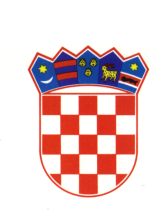 REPUBLIKA HRVATSKAMINISTARSTVO REGIONALNOGA RAZVOJA I FONDOVA EUROPSKE UNIJEPodnositelj zahtjevaNaziv projektaDatum podnošenja zahtjeva Referentnibroj predmetaa) Procjenjena vrijednost investicije na projektu b) Procjenjena vrijednost izrade projektne dokumentacije za koju se traži sufinanciranje (procjena troškova za izradu projektne dookumentacije iskazanu kroz tri neobavezne ponude potencijalnih izvršitelja usluga) c) Traženi iznos sufinanciranja Ministarstva u kunama i postotku (u odnosu na vrijednost iz točke b)d) Iznos sufinanciranja podnositelja zahtjeva u kunama i postotku (u odnosu na vrijednost iz točke b)e) Drugi izvor sufinanciranja izrade projektne dokumentacije (naziv institucije i iznos sufinanciranje)Puni naziv podnositelja zahtjeva: OIB:Adresa sjedišta: (puna službena adresa):Adresa za prepisku:                     Ime i prezime odgovorne osobe podnositelja zahtjeva /položaj:Broj telefona podnositelja zahtjeva :Broj mobitela odgovorne osobe podnositelja zahtjeva:Broj faksa:                 E-mail:web stranica:Voditelj projekta:(osoba zadužena za provedbu projekta)Adresa za prepisku:                     Broj telefona:Broj mobitela:Broj faksa:                 E- mail:web stranica:NAZIV PROJEKTA (isto kao na prvoj stranici prijave):Ciljevi projekta:Očekivani rezultati:Procjenjena vrijednost investicije na projektu:Ukupna procjenjena vrijednost izrade projektne dokumentacije:Zatraženi iznos sufinanciranja (u apsolutnom iznosu i postotku):Udio Korisnika u sufinanciranja (u apsolutnom iznosu i postotku):Jesu li aktivnosti navedene u projektu u skladu s prioritetima Županijske razvojne strategije?Dodatne informacije važne za odluku o odabiru po ocjeni podnositelja zahtjeva (specifičnost/prepoznatljivost projekta)NAZIV PONUDITELJAIZNOS  PONUDE PDV 25%UKUPANIZNOSIme i prezime / položaj:Potpis i pečat:Mjesto i datum: